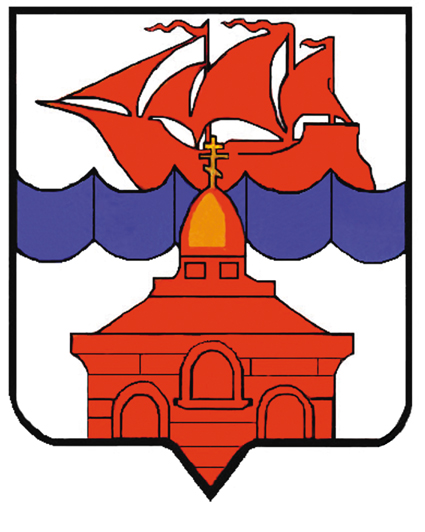 РОССИЙСКАЯ  ФЕДЕРАЦИЯКРАСНОЯРСКИЙ КРАЙТАЙМЫРСКИЙ ДОЛГАНО-НЕНЕЦКИЙ МУНИЦИПАЛЬНЫЙ РАЙОНАДМИНИСТРАЦИЯ СЕЛЬСКОГО ПОСЕЛЕНИЯ ХАТАНГАПОСТАНОВЛЕНИЕОб утверждении Положения о порядке субсидирования на цели возмещения расходов по перевозке отдельных категорий населения автомобильным транспортом (автобус) в с. Хатанга на 2011 годВо исполнение Решения Хатангского сельского Совета депутатов от 22.12.2010 г. №143-РС «О бюджете сельского поселения Хатанга на 2011 год»,ПОСТАНОВЛЯЮ:Утвердить Положение о порядке субсидирования на цели возмещения расходов по перевозке отдельных категорий населения автомобильным транспортом в с. Хатанга на 2011 год, согласно приложению 1.Настоящее постановление вступает в силу с момента подписания и подлежит обязательному опубликованию. Контроль над исполнением настоящего постановления оставляю за собой.Руководитель администрациисельского поселения Хатанга                                                                              Н.А. КлыгинаПриложение №1к Постановлению администрации сельского поселения Хатангаот 20.01.2011 г. №017-ППоложениео порядке  субсидирования на цели возмещения расходовпо перевозке отдельных категорий населения автомобильным транспортом (автобус) в с. Хатанга на 2011 год Настоящее Положение регламентирует порядок предоставления субсидии на цели возмещения расходов по перевозке отдельных категорий населения (школьников, детей, посещающих дошкольные образовательные учреждения, пенсионеров и населения в поликлинику) автомобильным транспортом  в границах с. Хатанга.  Перевозка отдельных категорий населения осуществляется автомобильным транспортом вместимостью не менее 34 человек, оборудованным для перевозки пассажиров, по согласованному графику и маршруту движения. Обязательным условием для получения возмещения расходов по перевозке отдельных категорий населения является наличие лицензии на осуществление перевозок пассажиров автомобильным транспортом (автобусом).  Выделение средств производится за фактически выполненное количество рейсов, но не более указанного в техническом задании (приложение 1 к Соглашению).Субсидия предоставляется юридическим лицам (за исключением государственных (муниципальных) учреждений), индивидуальным предпринимателям, осуществляющим деятельность на территории сельского поселения Хатанга и имеющим право заниматься соответствующим видом деятельности (перевозка пассажиров автомобильным транспортом) (далее – Исполнитель услуги). При этом должны быть представлены в администрацию сельского поселения Хатанга (далее – Администрацию) следующие документы:-  заявление о предоставлении субсидии;- копия устава (положения, учредит. договоры);- копия свидетельства о государственной регистрации на территории Таймырского Долгано-Ненецкого муниципального района;- выписку из единого государственного реестра юридических лиц (индивидуальных предпринимателей) или нотариально заверенную копию такой выписки, полученную не ранее, чем за шесть месяцев до обращения за предоставлением субсидии;- иные необходимые для осуществления перевозки пассажиров разрешительные документы (лицензия и пр.).С Исполнителем услуги заключается соглашение о предоставлении субсидии по типовой форме, согласно приложению 1 к настоящему Положению.Порядок получения средств:Для получения возмещения расходов по перевозке отдельных категорий населения автомобильным транспортом Исполнитель услуги предоставляет в экономический отдел Администрации до 07 числа месяца, следующего за отчетным, следующий перечень документов:- соглашение о предоставлении субсидии на цели возмещения расходов по перевозке отдельных категорий населения (единовременно); - расчет суммы возмещения расходов по перевозке отдельных категорий населения автомобильным транспортом  (ежемесячно)  (приложение 2 к настоящему Положению); - акт выполненных работ, согласованный с начальником территориального отдела села Хатанга (ежемесячно) (приложение 3 к настоящему Положению)и иные документы по требованию Администрации.Экономический отдел Администрации проводит проверку документов, указанных в пункте 7 настоящего Положения. В случае необходимости корректировки или доработки предоставленных документов, экономический отдел Администрации возвращает их Исполнителю услуги с указанием сроков предоставления исправленных документов.По итогам проверки подписывается акт о выполненной работе (услуге) между Администрацией и Исполнителем услуги, согласованный с начальником территориального отдела с. Хатанга Администрации (приложение 3 к настоящему Положению).Экономический отдел Администрации направляет расчет сумм возмещения расходов  с пакетом подтверждающих документов в отдел учета и отчетности Администрации до 15 числа, следующим за отчетным месяцем.Исполнитель услуги предоставляет в Администрацию счет (счет-фактуру) на сумму, соответствующую подписанному двухстороннему акту.Отдел учета и отчетности Администрации на основании предоставленного соглашения (однократно) и приложений к нему (ежемесячно), счета (счета-фактуры), акта выполненных работ готовит заявку на финансирование и направляет ее в финансовый отдел.     Финансовый отдел Администрации перечисляет средства на счет Администрации в пределах установленных лимитов бюджетных обязательств в соответствии с утвержденной поквартальной разбивкой.Администрация по мере получения финансирования перечисляет средства на расчетный счет исполнителя услуг.Исполнитель услуги, получивший субсидию, обязан вернуть суммы субсидии:- перечисленные на возмещение затрат в случае непредоставления всех необходимых документов, подтверждающих направление данных сумм субсидий на возмещение затрат, указанных в пункте 1  настоящего Положения;- использованные на цели, не предусмотренные пунктом 1 настоящего Положения;- перечисленные на основании предоставленных ложных сведений и подложных документов.Суммы субсидии, подлежащие возврату в соответствии с настоящим пунктом, должны быть возвращены по требованию Администрации в течение 5-ти дней после получения такого требования путем их перечисления по реквизитам, указанным в требовании.Получатель субсидии также уплачивает неустойку в размере двойной учетной ставки Центрального банка Российской Федерации от суммы субсидии, подлежащей возврату, за период с момента получения суммы субсидии и до момента её возврата.  Исполнитель услуг несет ответственность за полноту и достоверность предоставляемых сведений.Приложение 1 к Положению о порядке  субсидирования на цели возмещения расходов по перевозке отдельных категорий населения автомобильным транспортом (автобус) в с. Хатанга на 2011 год СОГЛАШЕНИЕо предоставлении субсидии на цели возмещения расходов по перевозке отдельных категорий населения автомобильным транспортом (автобус) в с. Хатанга с. Хатанга                                                                                             "___" __________ 20__ г.Администрация сельского поселения Хатанга, действующая в соответствии с Уставом сельского поселения Хатанга, в лице  Руководителя Администрации сельского поселения Хатанга _________________________________, именуемая  в  дальнейшем  "Администрация", с одной стороны, и _____________________________________________, действующее на основании ____________________, в лице ________________________________________________, именуемое в дальнейшем "Исполнитель услуги", с   другой  стороны,  совместно  именуемые  "Стороны",   заключили настоящее Соглашение:I. Предмет Соглашения1.   В  соответствии  с   нормативными правовыми актами  муниципального образования «Сельское поселение Хатанга» стороны  согласовали следующие свои действия, в соответствии с которыми:1.1. Исполнитель услуги принимает на себя обязательства по организации и выполнению в с. Хатанга социально-значимых автобусных пассажирских перевозок  отдельных категорий населения (школьников, детей, посещающих дошкольные образовательные учреждения, пенсионеров и населения в поликлинику), по расписанию, согласованному с Администрацией, количеством рейсов, определенных техническим заданием (приложение 1 к настоящему Соглашению), технической документацией и расчетами, маршрутом движения автобуса, согласованным с территориальным отделом с. Хатанга Администрации и ГИБДД и  являющимися приложениями к настоящему соглашению.1.2. Администрация предоставляет Исполнителю услуги  субсидию  на цели  возмещения расходов по перевозке отдельных категорий населения автомобильным транспортом (автобус) в с. Хатанга в пределах лимитов бюджетных обязательств, предусмотренных бюджетом поселения на 2011 год, согласно утвержденной поквартальной разбивке (график финансирования - приложение 2 к настоящему Соглашению).II. Права, обязанности и ответственность Сторон2.1. Исполнитель услуги:- имеет право на получение суммы возмещения в порядке и размерах, установленных нормативными правовыми актами  муниципального образования «Сельское поселение Хатанга»  и настоящим Соглашением при выполнении работ, определенных в п. 1.1.;- использует предоставленную ему субсидию на покрытие затрат, связанных с перевозкой отдельных категорий населения автомобильным транспортом (автобус) в с. Хатанга; - обеспечивает необходимые противопожарные мероприятия, мероприятия по технике безопасности, охране окружающей среды и соблюдение правил дорожного движения;- предоставляет в Администрацию: 1. копию устава (положения, учредит. договора) (единовременно);2. копию свидетельства о государственной регистрации на территории Таймырского Долгано-Ненецкого муниципального района (единовременно);3. выписку из единого государственного реестра юридических лиц (индивидуальных предпринимателей) или нотариально заверенную копию такой выписки, полученную не ранее, чем за шесть месяцев до обращения за предоставлением субсидии (единовременно);4. лицензию на право осуществления пассажирских перевозок автомобильным транспортом (единовременно);5.  расчет стоимости 1 рейса автобуса с расшифровками по статьям затрат, согласованный с экономическим отделом администрации сельского поселения Хатанга (единовременно);6. расчет суммы возмещения расходов (ежемесячно) (приложение 2 к Положению о порядке субсидирования);7. акт выполненных работ (ежемесячно) (приложение 3 к Положению о порядке субсидирования) и иные документы по требованию Администрации;- обязуется вернуть в бюджет муниципального образования излишне перечисленную ему сумму возмещения не позднее 20 декабря 2011 года.2.2. Администрация:- перечисляет Исполнителю услуги сумму возмещения в порядке, размерах и в сроки, установленных Положением о порядке субсидирования;- осуществляет контроль за целевым использованием Исполнителем услуги предоставленных ему средств.2.3. Исполнитель услуги, не исполняющий свои обязательства по настоящему Соглашению или исполняющий их ненадлежащим образом, лишается права на получение возмещения и несет ответственность в соответствии с действующим законодательством.III. Порядок изменения, расторжения Соглашения3.1. Соглашение может быть изменено Сторонами на основании их взаимного согласия и при наличии объективных причин, вызвавших изменения.3.2. Споры, которые могут возникнуть при исполнении условий настоящего Соглашения, Стороны будут стремиться разрешить путем переговоров.3.3. Все изменения к Соглашению оформляются письменно, в виде дополнений.3.4. Соглашение может быть расторгнуто по соглашению сторон.IV. Срок действия Соглашения4.1. Соглашение вступает в силу с момента его подписания и действует до полного исполнения сторонами своих обязательств по Соглашению.4.2. Соглашение распространяет свое действие на отношения, возникшие с __________ 200_ года, и действует до ___________ 20__ года.4.2. Прекращение (окончание) срока действия Соглашения влечет за собой прекращение обязательств Сторон по нему, но не освобождает Стороны от ответственности за его нарушения, если таковые имели место при исполнении условий настоящего Соглашения.V. Юридические адреса и реквизиты сторон5.1. В случае изменения юридического адреса или реквизитов Стороны договора обязаны в трехдневный срок уведомить об этом друг друга.5.2. Настоящее Соглашение составлено в двух экземплярах, имеющих равную юридическую силу.VI. Подписи и реквизиты СторонПриложение 1 к Соглашению о предоставлении субсидии на цели возмещения расходов по перевозке отдельных категорий населения автомобильным транспортом (автобус) в с. Хатанга ТЕХНИЧЕСКОЕ ЗАДАНИЕПротяженность маршрута – ____ км.Количество рейсов в 2011 году:Приложение: - расчет стоимости одного рейса;- плановый расчет суммы возмещения расходов в 2011 году.Приложение 2 к Соглашению о предоставлении субсидии на цели возмещения расходов по перевозке отдельных категорий населения автомобильным транспортом (автобус) в с. Хатанга ГРАФИК ФИНАНСИРОВАНИЯОбъем финансирования услуг на 2011 год:Согласовано: Начальник финансового отдела администрации сельского поселения  Хатанга  _____________________   _____________________ Приложение 2 к Положению о порядке  субсидирования на цели возмещения расходов по перевозке отдельных категорий населения автомобильным транспортом (автобус) в с. Хатанга на 2011 годРасчетсуммы  возмещения расходов по перевозке отдельных категорий населения автомобильным транспортом (автобус) в с. Хатанга____________ .Приложение:справка о количестве выполненных рейсов за отчетный месяцДиректор                                     _______________                            ___________                                                                          (подпись)                                    (Ф.И.О.)Экономист                                _______________                     ___________                                                                          (подпись)                                    (Ф.И.О.)Согласовано:Начальник экономического отделаадминистрации сельского поселения Хатанга   _______________          ________________                                                                                                    (подпись)                                    (Ф.И.О.)Приложение 3 к Положению о порядке  субсидирования на цели возмещения расходов по перевозке отдельных категорий населения автомобильным транспортом (автобус) в с. Хатанга на 2011 год АКТприемки фактически выполненных работ (услуг) по осуществлению  перевозок отдельных категорий населения автомобильным транспортом  в с. Хатангаза  ___________  2011 годас. Хатанга							 «___» ___________ 20__г.Настоящий акт составлен между администрацией сельского поселения Хатанга, в лице Руководителя _________________________________ и _______________________, в лице директора _____________________________________, в соответствии с соглашением  №________ от _________ 20__ года о предоставлении субсидии на цели возмещения расходов по перевозке отдельных категорий населения автомобильным транспортом (автобус) в с. Хатанга.В __________ 20__ года выполнено _______ рейса (ов), согласно утвержденному графику, в том числе в рабочие дни – ______ рейсов, по субботам – ______ рейсов. Сумма возмещения расходов  составляет __________________________ (_________________________ рублей ____ коп.).Акт составлен в двух экземплярах, каждый из которых имеет одинаковую юридическую силу.Приложение:Справка о количестве выполненных рейсов;Расчет суммы возмещения расходов по перевозке отдельных категорий населения автомобильным транспортом (автобус) за _________ 20__ года.Директор                                         _______________          ________________                                                                              (подпись)                                    (Ф.И.О.)Руководитель администрациисельского поселения Хатанга       _______________          ________________                                                                              (подпись)                                    (Ф.И.О.)Согласовано:Начальник территориального отдела с. Хатанга администрациисельского поселения Хатанга         _______________          ________________                                                                              (подпись)                                    (Ф.И.О.) 20.01.2011 г. № 017-П2011 годКол-во рейсовянварьфевральмарт 1 кварталапрельмайиюнь 2 кварталиюльавгустсентябрь 3 кварталоктябрьноябрьдекабрь 4 кварталИТОГО:         Исполнитель услуги:Администрация:Генеральный директор/директор_______________________ /__________ /       М.П.Руководитель администрациисельского поселения Хатанга_____________________ /_______________/       М.П.2011 годруб. 1 квартал 2 квартал 3 квартал 4 кварталИТОГО:         Исполнитель услуги:Администрация:Генеральный директор/директор_______________________ /__________ /       М.П.Руководитель администрациисельского поселения Хатанга_____________________ /_______________/       М.П.НаименованиеКоличество выполненных рейсовСтоимость 1 рейса (с НДС), руб.Сумма расходов к возмещению (с НДС), руб.Всего: